PAUTA DE REUNIÃO DE PLANEJAMENTO DE SPRINT 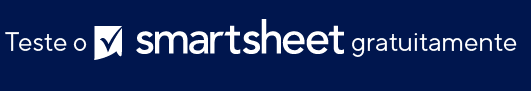 INTRODUÇÃOmeta da sprint e histórias de usuáriosListas de pendências de sprintVerificação da lista de pendências da sprintRESUMOITENS ADICIONAISOBJETIVOEstabelecer metas imediatas, identificar requisitos por meio do desenvolvimento de histórias de usuários e dar apoio a tarefas.Estabelecer metas imediatas, identificar requisitos por meio do desenvolvimento de histórias de usuários e dar apoio a tarefas.CONVIDADOSOBRIGATÓRIOS: • SM – Scrum Master/Facilitador• PO – Proprietário do produto/Definição de metas e prioridades• DT – Equipe de desenvolvimento/Planejamento e agendamento de trabalhosOPCIONAL: Principais partes interessadasEspecialistas de campoXITEM DA PAUTAPROPRIETÁRIOApresentações da equipeSM/PO/DTRevisão da pauta e do objetivoSM/PO/DTRevisão das regras básicasSM/PO/DTRegistrar todos os membros da equipe ausentesSM/PO/DTXITEM DA PAUTAPROPRIETÁRIOVISÃO GERAL DA SITUAÇÃO: visão do produto, roteiro, plano/mapa da história, etc.POMETA DA SPRINT: definir a meta e a métrica de realização.POCAPACIDADE DA SPRINT: quanto a equipe pode empreender com base na velocidade e na experiência? DTPONTOS DA HISTÓRIA: definir a velocidade estabelecida. Com o objetivo de ir além dos esforços anteriores, determinar quantos pontos de história devem ser aceitos. DTHORAS: quais são as horas de trabalho eficazes/reais estabelecidas pela equipe por dia? Quantas horas estão disponíveis para esta sprint? DTCIRCUNSTÂNCIAS ESPECIAIS: detalhar quaisquer considerações de tempo, como feriados, folgas programadas, treinamentos, etc.DTREVISÃO DA LISTA DE PENDÊNCIAS DE CANDIDATOS:PO/DT• A meta da sprint é apoiada pela história de cada usuário candidato? PO/DT• Qual é o status da história de cada usuário? Se não está pronta, como pode ser feita rapidamente? PO/DT• O resultado desejado é claro para todos os membros da equipe?PO/DT• Se a soma de todos os pontos de história aceitos para a sprint for maior do que o valor definido pela equipe, o proprietário do produto deverá escolher quais itens de baixa prioridade serão omitidos. PO/DTXITEM DA PAUTAPROPRIETÁRIODeterminar o próximo item a ser entregue definindo a maior prioridade.PO/DTDeterminar o que ainda não está compreendido sobre a história. PO/DTGarantir que o produto da entrega esteja claro. PO/DTGarantir que os requisitos da história estejam claros e adequadamente definidos pelos critérios de aceitação. PO/DTA abordagem de implementação desta história está compreendida? Mais trabalhos sobre a história são necessários?DTDefinir a abordagem tática para a entrega de histórias. Como as tarefas são organizadas e acompanhadas? Analisar a lista de tarefas. DTDefinir o esforço estimado de trabalho para a entrega de histórias. DTGarantir que todas as tarefas sejam necessárias para a entrega; considerar quaisquer tarefas não listadas que sejam cruciais para os resultados das metas.DTConsiderando todas as tarefas planejadas, determinar se o esforço de trabalho ainda está do tamanho apropriado. PO/DTXITEM DA PAUTAPROPRIETÁRIOConsiderar conflitos entre histórias individuais na lista de pendências da sprint. Encontrar resoluções e fazer ajustes. DTGarantir que tudo, desde a Definição de concluído da equipe, esteja sendo considerado e seja alcançável. DTIdentificar o que foi considerado “faltando” na lista de pendências. Considerar atividades de manutenção, itens gerais, picos, etc.DT/POIncorporar itens da lista de pendências que estão faltando e fazer todos os ajustes necessários na sprint. DT/POGarantir que todos os riscos potenciais tenham sido identificados, juntamente com os planos de resolução. DTDiscutir o compromisso da equipe com o plano da sprint e a intenção de entrega. DTGarantir que o Quadro de tarefas e a Configuração do burndown capturem com sucesso a sprint e estejam prontos para uso. DT/SMXITEM DA PAUTAPROPRIETÁRIOAtualizar o quadro de tarefas/a ferramenta ágil com tarefas designadas.DTDefinir qual tarefa de cada membro da equipe após a reunião.DTResolver quaisquer questões observadas durante a reunião para discussão antes do encerramento. SMDocumentar questões designadas para discussão ou acompanhamento fora da reunião e atribuir a propriedade. SMXITEM DA PAUTAPROPRIETÁRIOAVISO DE ISENÇÃO DE RESPONSABILIDADEQualquer artigo, modelo ou informação fornecidos pela Smartsheet no site são apenas para referência. Embora nos esforcemos para manter as informações atualizadas e corretas, não fornecemos garantia de qualquer natureza, seja explícita ou implícita, a respeito da integridade, precisão, confiabilidade, adequação ou disponibilidade do site ou das informações, artigos, modelos ou gráficos contidos no site. Portanto, toda confiança que você depositar nessas informações será estritamente por sua própria conta e risco.